Publicado en Valencia el 06/07/2017 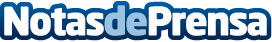 El hormigón impreso cumple 50 años revolucionando la construcciónPopularizados a partir de los 70, el hormigón impreso y el hormigón pulido se usan cada vez más sobre todo en segundas residenciasDatos de contacto:Jorge+34658217267 Nota de prensa publicada en: https://www.notasdeprensa.es/el-hormigon-impreso-cumple-50-anos_1 Categorias: Interiorismo Historia Valencia Construcción y Materiales http://www.notasdeprensa.es